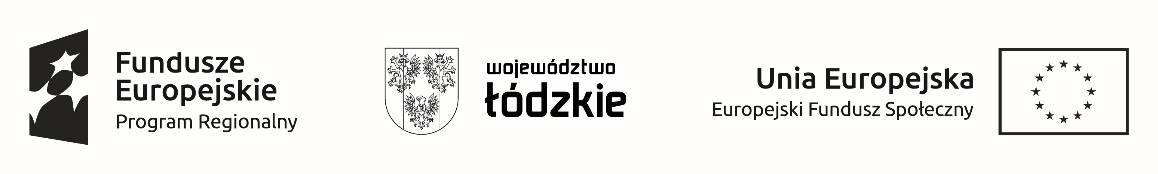                                                                                                                                 Załącznik nr 5 do                                                                                                                          formularza ofertowego                                                                                     Wzór                    Umowa współfinansowana przez Unię Europejską w ramach Europejskiego Funduszu SpołecznegoProjekt „Rodzina z przyszłością”UMOWA NR …/2022Zawarta w dniu ………………… 2022r. w Łowiczu. pomiędzy:Powiatem Łowickim, NIP: 834-188-25-19 z upoważnienia którego działa Magdalena Balcerak - Dyrektor Powiatowego Centrum Pomocy Rodzinie w Łowiczu, Podrzeczna 30, 99-400 Łowicz zwanym dalej w treści „Zamawiającym”a   ………………………………………………………………………………………………………………………………………………………………………………………………………………………..                                                                   (nazwa i adres oferenta)NIP: ………………………, REGON: ……………………… reprezentowanym przez:…………………………………. – właściciela firmy zwanego  dalej „Wykonawcą”. wspólnie zwanymi w dalszej części umowy „Stronami”.§ 1Strony oświadczają, że niniejsza umowa została zawarta w wyniku postępowania o udzielenie zamówienia publicznego, przeprowadzonego w trybie zasady konkurencyjności.            § 21. Przedmiotem umowy jest zorganizowanie i przeprowadzenie usługi w zakresie prowadzenia indywidualnej terapii psychologicznej krótkoterminowej ogółem dla 10 osób (2 grupy) zwanej dalej terapią zgodnie z założeniami współfinansowanego przez Europejski Fundusz Społeczny projektu „Rodzina z przyszłością” realizowanego przez Powiatowe Centrum Pomocy Rodzinie w Łowiczu w ramach Regionalnego Programu Operacyjnego Województwa Łódzkiego na lata 2014-2020, oś priorytetowa IX, Działanie IX.2, Poddziałanie IX.2.1. 2. Wykonawca oświadcza, że posiada uprawnienia oraz odpowiednie kwalifikacje i warunki do należytego wykonania usługi.§ 3Usługą objętych zostaną 2 grupy po 5 osób (dzieci umieszczone w rodzinach zastępczych, rodzice zastępczy) zamieszkałe na terenie powiatu łowickiego. Jeśli wystąpi konieczność dalszego usprawniania osoba może zostać ponownie skierowana do udziału w terapii. Wykaz uczestników zaliczonych do I grupy stanowi – załącznik nr 1 do umowy. Uczestnicy II grupy zostaną zakwalifikowani do udziału w terapii po zakończeniu I edycji oddziaływań.a) Termin i miejsce prowadzenia terapii: …………………………………………………… 2. Szczegółowe obowiązki Wykonawcy przy realizacji zamówienia:zorganizować i przeprowadzić indywidualną terapię psychologiczną krótkoterminową zwaną dalej terapią ogółem dla 2 grup po 5 osób każda w terminie: I grupa: marzec – lipiec 2022r. – 100 godzinII grupa: wrzesień - grudzień 2022 i styczeń 2023r. – 100 godzinŁącznie – 200 godzin. Na jedną osobę skierowaną przez Zamawiającego do udziału w terapii przypada 20 godzin indywidualnych oddziaływań terapeutycznych przy organizacji terapii uwzględnić następujące elementy:przez godzinę pracy Zamawiający rozumie zegarową godzinę pracy, w której bierze udział jeden uczestnik terapii oraz jeden terapeuta,  prawo do kierowania uczestników na terapię ma wyłącznie Zamawiający. Zamawiający przed rozpoczęciem realizacji usługi dostarczy Wykonawcy listę osób skierowanych na terapię.c) spotkania terapeutyczne odbywają w odstępach czasowych zgodnych z wymogami obowiązującymi przy prowadzeniu tego typu terapii. Szczegółowe terminy wraz z godzinami terapii zostaną ustalone przez Wykonawcę z uczestnikami terapii indywidualnie. Tak ustalony grafik zostanie przekazany Zamawiającemu. d) godziny prowadzenia terapii: godziny popołudniowe w każdy dzień tygodnia poza weekendem i dniami wolnymi od pracy. e) usługa ma być realizowana w Łowiczu w pomieszczeniach Wykonawcy odpowiednio dostosowanych do przeprowadzenia terapii. zagwarantowania kadry posiadającej stosowne kwalifikacje i uprawnienia gwarantujące prawidłową organizację i przeprowadzenie usługi. zagwarantowania zastępstwa innych osób o równoważnych kwalifikacjach w przypadku nieprzewidzianych okoliczności uniemożliwiających realizację usługi przez osoby wskazane w ofercie, po uzgodnieniu z Zamawiającym. wyeksponowania w pomieszczeniach, w których realizowana będzie usługa plakatu informującego o finansowaniu terapii przez Europejski Fundusz Społeczny. Materiały promocyjne zobowiązany jest dostarczyć Zamawiający. przedstawienia Zamawiającemu w trakcie terapii i po jej zakończeniu informacji i wskazówek do dalszej pracy z dzieckiem i rodziną oraz zaświadczeń dotyczących udziału w terapii, prowadzenia listy obecności z podziałem na kolejne dni terapii,zapewnienia dostępu do łazienek i toalet, przekazania wraz z fakturą dokumentów potwierdzających przeprowadzenie terapii (imienne listy obecności z podpisami uczestników potwierdzające udział w spotkaniach, kserokopie zaświadczeń, kserokopie zaleceń do dalszej pracy, dzienniki zajęć).  opracowanie harmonogramu indywidualnych spotkań terapeutycznych, przygotowanie wstępnej diagnozy, dokumentowanie zajęć terapeutycznych w dzienniku zajęć i listach obecności. Wykonawca jest zobowiązany do odrobienia godzin terapii nie zrealizowanych w wyniku choroby dziecka, dodatkowych zajęć szkolnych, konsultacji medycznych, itp., których nie można było przewidzieć na etapie tworzenia harmonogramu zajęć, zamieszczenie informacji o fakcie współfinansowania projektu z EFS na wszelkiego rodzaju dokumentach, zgodnie z wzorami przekazanymi przez Zamawiającego w tym:na prowadzonej dokumentacji,oraz na wszystkich innych dokumentach nie wymienionych wyżej, które Wykonawca ma obowiązek dostarczyć Zamawiającemu. realizowanie zleconych czynności z zachowaniem należytej staranności, jak również zabezpieczyć i zachować w tajemnicy - zarówno w trakcie trwania umowy, jak i po jej ustaniu - wszelkie informacje i dane osobowe, nie będące jawnymi, do których uzyska dostęp w związku z realizacją powierzonego zadania.Wykonawca zobowiązuje się do prowadzenia terapii w warunkach zgodnych z aktualnie panującymi obostrzeniami epidemiologicznymi, zapewniając uczestnikowi niezbędne środki ochrony osobistej. W przypadku braku możliwości obycia spotkania bezpośredniego podyktowanej sytuacją epidemiologiczną Zamawiający dopuszcza przeprowadzenie spotkania w formie zdalnej, jednak:	a) Wykonawca niezwłocznie informuje o tym fakcie Zamawiającego,     b) Wykonawca zaświadcza, że zaniechanie spotkania będzie miało znaczący wpływ na przebieg terapii i stan psychiczny uczestnika,	c) zmiana formy spotkania odbywa się za obopólną zgodą Wykonawcy i uczestnika z zapewnieniem obu stron o posiadaniu odpowiedniego zaplecza technicznego do odbycia takiej formy spotkania,	c) ilość spotkań w formie zdalnej nie może przekraczać ¼ całkowitej ilości spotkań terapeutycznych.§ 4Wykonawca nie może powierzyć wykonania usługi innej osobie lub firmie. § 5Strony uzgadniają, że za wykonanie usługi Wykonawca otrzyma wynagrodzenie 
w kwocie ………………………………………………………………..zł brutto.(słownie: …………………………………………………………………. brutto) za całkowite wykonanie usługi, …………………zł brutto (słownie: …………………………………………………………………. brutto) za jedną godzinę sesji terapeutycznej dla 1 osoby). Jedna sesja terapeutyczna trwa 60 minut.Wypłata wynagrodzenia za zrealizowane godziny terapii dokonywana będzie w transzach miesięcznych w ciągu 14 dni po przedłożeniu rachunku wraz z wymaganą dokumentacją potwierdzającą wykonanie usługi oraz po sporządzeniu protokołu odbioru przelewem na rachunek bankowy wskazany przez Wykonawcę. W tym celu Wykonawca zobowiązany jest do przedłożenia wymaganej dokumentacji za poprzedni miesiąc do dnia 5 każdego następnego miesiąca.  Wynagrodzenie jest finansowane ze środków Unii Europejskiej w ramach  Europejskiego Funduszu Społecznego.Poza wynagrodzeniem określonym w ust.1  Wykonawcy nie przysługuje prawo żądania zwrotu jakichkolwiek kosztów związanych z realizacją przedmiotu umowy.§  6Prowadzenie terapii przez osoby nieuprawnione spowoduje rozwiązanie umowy ze skutkiem natychmiastowym wraz z utratą prawa do wynagrodzenia za godziny terapii przeprowadzanej przez te osoby. §  7Zamawiający wskazuje do współpracy koordynatora projektu: Małgorzatę JanickąWykonawca wskazuje do współpracy: ………………………….§ 81. W przypadku nienależytego wykonania umowy Wykonawca zapłaci Zamawiającemu karę umowną w wysokości 10% ustalonej należności.2. W przypadku niewykonania umowy Wykonawcy nie przysługuje należność określona w § 8 niniejszej umowy, a w przypadku nienależytego wykonania umowy – tylko za część umowy należycie wykonaną z potrąceniem kar umownych. § 9Umowa zostaje zawarta na czas określony od dnia 1 marca 2022r. do 31 maja 2023r.§ 10Zmiany umowy dla swej ważności wymagają zachowania formy pisemnej w postaci aneksu.§ 11W sprawach nie uregulowanych niniejszą umową mają zastosowanie przepisy Kodeksu Cywilnego.§ 12Sądem właściwym dla rozstrzygania sporów powstałych na tle niniejszej umowy jest sąd właściwy dla siedziby Zamawiającego.§13Umowę sporządzono w dwóch jednobrzmiących egzemplarzach, po jednym dla każdej ze stron. ………………………………..	                             ………………………………			  ZAMAWIAJĄCY					             WYKONAWCAZałączniki:Lista osób skierowanych na terapięWzór logotypów